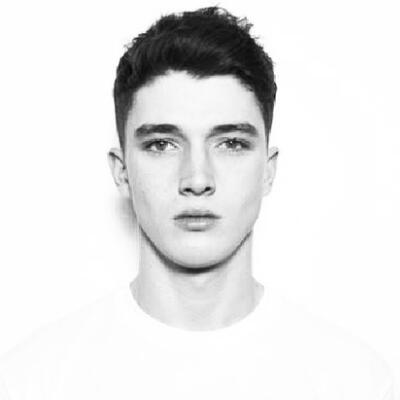 出生日期1987/11/02政治面目中共党员婚姻状况未婚联系电话18028384858籍贯中国北京毕业学校北京大学学历硕士专业金融理财